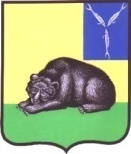 СОВЕТ МУНИЦИПАЛЬНОГО ОБРАЗОВАНИЯ ГОРОД ВОЛЬСКВОЛЬСКОГО МУНИЦИПАЛЬНОГО РАЙОНАСАРАТОВСКОЙ ОБЛАСТИР Е Ш Е Н И Е05 июня 2017 года                          № 43/3-212                           г. ВольскО внесении изменений  в Прогнозный план (программу) приватизации муниципальной собственности муниципального образования город Вольск Вольского муниципального района Саратовской области на 2015-2017 гг., утвержденный решением Совета муниципального образования город Вольск Вольского муниципального района Саратовской области от 29.12.2014 г. № 16/3-81В соответствии со ст. ст. 51, 85 Федерального закона от 06.10.2003г. №131-ФЗ «Об общих принципах организации местного самоуправления в Российской Федерации», Федеральным законом от 21.12.2001г.  №178-ФЗ  «О приватизации государственного и муниципального имущества» и на основании ст.19 Устава муниципального образования город Вольск, Совет муниципального образования город ВольскРЕШИЛ:1. Внести в Прогнозный план (программу) приватизации муниципальной собственности  муниципального образования город Вольск Вольского муниципального района Саратовской области на 2015-2017 гг., утвержденный решением Совета муниципального образования город Вольск Вольского муниципального района Саратовской области от 29.12.2014 г. № 16/3-81 изменения, изложив пункты 4, 5, 6, 7  таблицы в новой редакции (Приложение).2. Контроль за выполнением настоящего решения возложить на постоянную депутатскую комиссию Совета муниципального образования город Вольск по бюджету, налогам и земельно-имущественным вопросам.3. Настоящее решение вступает в силу с момента его официального опубликования.И.о. Главымуниципального образования город Вольск                                                                             И.Г. ДолотоваПриложение к Решению Совета муниципального образования город Вольск от 05 июня 2017 г. № 43/3-212И.о. Главы муниципального образования город Вольск                                                                                   И.Г. Долотова4Здание ТП № 293, Назначение: нежилое здание, 1-этажный, общая площадь   4,1 кв.м.; инв.№ 63:413:002:000265380, литер А, кадастровый (условный) номер: 64:42:030507:37  и земельный участок площадью 17 кв.м., кадастровый номер 64:42:030511:6, категория земель: земли населенных пунктов; вид разрешенного использования: земельные участки для размещения объектов инженерной инфраструктуры (электростанции, подстанции, трансформаторы, водопроводные и канализационные насосные станции, водозаборы, артезианские скважины, водонапорные сооружения, колодцы, котельные, теплостанции, локальные сооружения инженерного обеспечения, газораспределительные станции, газораспределительные пункты, шкафы, телефонные станции, сооружения связи, телевидения и т.п. объекты).Саратовская область, г. Вольск, ул. Фурманова, д.3. Балансовая стоимость  116 771,00 руб.Российская Федерация, Саратовская область, Вольский муниципальный район, муниципальное образование город Вольск, город Вольск, ул. Фурманова, земельный участок № 3.5Здание ТП-№ 294, Назначение: нежилое  здание, 1-этажный, общая площадь 38,9 кв.м, инв.№ 63:413:002:000246320  литер А, кадастровый (условный) номер: 64:42:030521:85  и земельный участок площадью 86 кв.м., кадастровый номер 64:42:030521:10, категория земель: земли населенных пунктов; вид разрешенного использования: земельные участки для размещения объектов инженерной инфраструктуры (электростанции, подстанции, трансформаторы, водопроводные и канализационные насосные станции, водозаборы, артезианские скважины, водонапорные сооружения, колодцы, котельные, теплостанции, локальные сооружения инженерного обеспечения, газораспределительные станции, газораспределительные пункты, шкафы, телефонные станции, сооружения связи, телевидения и т.п. объекты).Саратовская область, г. Вольск, ул. Коммунарная, д.1 Т. Балансовая стоимость  351 836,00 руб.Российская Федерация, Саратовская область, Вольский муниципальный район, муниципальное образование город Вольск, город Вольск, ул. Коммунарная, земельный участок № 1 Т.6Здание ТП-№ 295, Назначение: нежилое  здание, 1-этажный, общая площадь  24,6 кв.м.; инв.№ 63:413:002:000246330 литер А, кадастровый (условный) номер: 64:42:030521:75 и земельный участок площадью 59 кв.м., кадастровый номер 64:42:030521:9, категория земель: земли населенных пунктов; вид разрешенного использования: земельные участки для размещения объектов инженерной инфраструктуры (электростанции, подстанции, трансформаторы, водопроводные и канализационные насосные станции, водозаборы, артезианские скважины, водонапорные сооружения, колодцы, котельные, теплостанции, локальные сооружения инженерного обеспечения, газораспределительные станции, газораспределительные пункты, шкафы, телефонные станции, сооружения связи, телевидения и т.п. объекты).   Саратовская область, г. Вольск, ул. Коммунарная, д.15Т. Балансовая стоимость 205999,00 руб.Российская Федерация, Саратовская область, Вольский муниципальный район, муниципальное образование город Вольск, город Вольск, ул. Коммунарная, земельный участок № 15 Т.7Здание ТП-№ 296, Назначение: нежилое здание, 1-этажный, общая площадь  36,2 кв.м.; инв.№ 63:413:002:000239070  литер А, кадастровый (условный) номер 64:42:030517:27 и земельный участок площадью 78 кв.м., кадастровый номер 64:42:030518:26, категория земель: земли населенных пунктов; вид разрешенного использования: земельные участки для размещения объектов инженерной инфраструктуры (электростанции, подстанции, трансформаторы, водопроводные и канализационные насосные станции, водозаборы, артезианские скважины, водонапорные сооружения, колодцы, котельные, теплостанции, локальные сооружения инженерного обеспечения, газораспределительные станции, газораспределительные пункты, шкафы, телефонные станции, сооружения связи, телевидения и т.п. объекты).      Саратовская область, г. Вольск, ул. Коммунарная (район школы № 5). Балансовая стоимость  222522,00 руб.Российская Федерация, Саратовская область, Вольский муниципальный район, муниципальное образование город Вольск, город Вольск, ул. Коммунарная, земельный участок № 5 Т.